Publicado en  el 23/11/2016 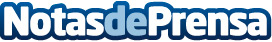 Cargar los dispositivos móviles con la ropaEsta tecnología podría revolucionar la forma en la que se cargan los gadgets, por lo que seguirán experimentando en la búsqueda por resolver cualquier tipo de problema, ya que el objetivo es que la ropa pueda ser una eficiente forma de generar energía por medio del sol.Datos de contacto:Nota de prensa publicada en: https://www.notasdeprensa.es/cargar-el-smartphone-con-la-chaqueta-el Categorias: Telecomunicaciones E-Commerce http://www.notasdeprensa.es